Broadmayne First School Knowledge Organiser                                              Maths FocusAddition and SubtractionYear 2Autumn Term 2Addition VocabularySubtraction VocabularyPractical resourcesaddsubtractNumber line, numicon, dienes, tens and ones chart, 10p and 1p coins, place value counters, part part whole board.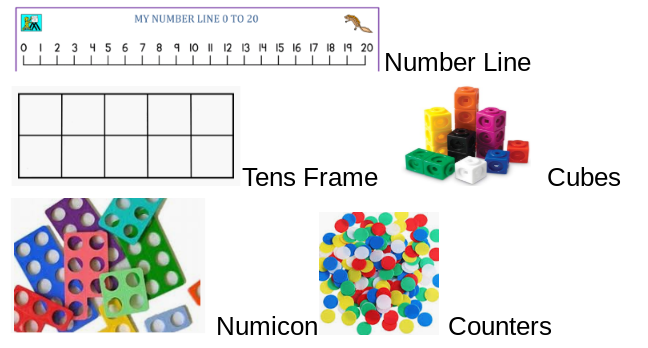 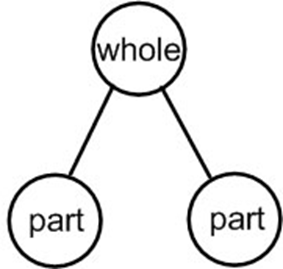 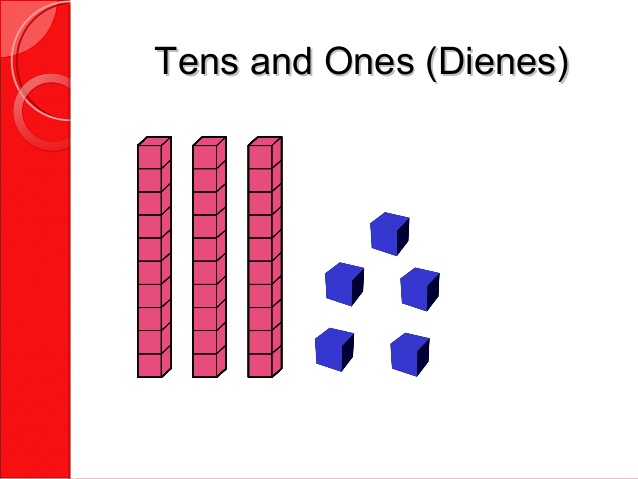 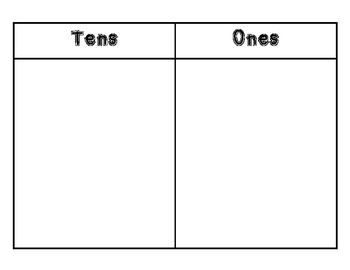 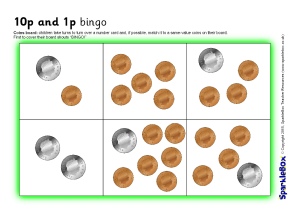 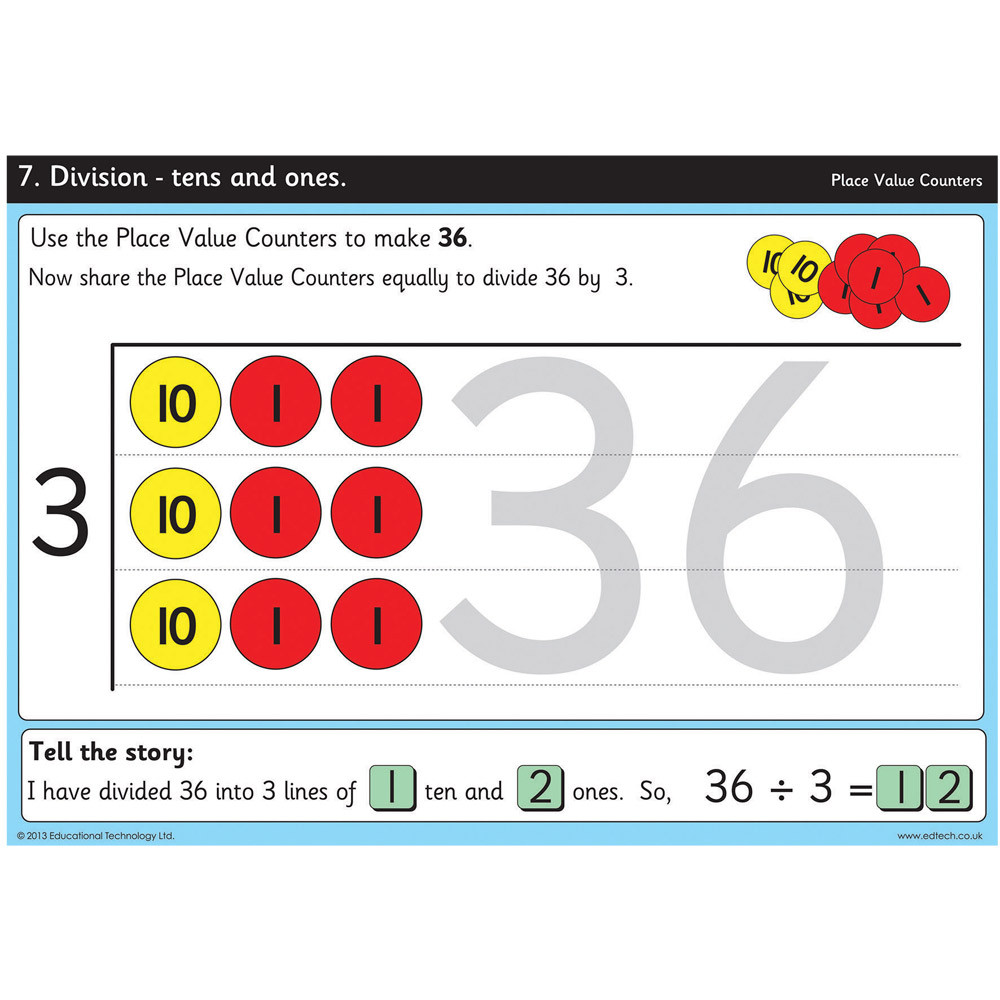 altogethertake awayNumber line, numicon, dienes, tens and ones chart, 10p and 1p coins, place value counters, part part whole board.sum (also known as total)differenceNumber line, numicon, dienes, tens and ones chart, 10p and 1p coins, place value counters, part part whole board.plusminusNumber line, numicon, dienes, tens and ones chart, 10p and 1p coins, place value counters, part part whole board.morelessNumber line, numicon, dienes, tens and ones chart, 10p and 1p coins, place value counters, part part whole board.regroupingrenamingcalculateestimateinverseregroupingrenamingcalculateestimateinverseNumber line, numicon, dienes, tens and ones chart, 10p and 1p coins, place value counters, part part whole board.Number bonds to 10, 20 and 100Number bonds to 10, 20 and 100Number families  Making 10                        Making 20                            Making 100                                       Add in an extra 10!              Turns the bonds to 10 into                                                                                      10s numbers!0 + 10 =10                0 + 20 = 20                                         0 + 100 = 1001 + 9  = 10                 1 + 19 = 20        11 + 9 = 20                10 + 90 = 1002 + 8 = 10                 2 + 18 = 20        12 + 8 = 20               20 + 80 = 100 3 + 7 = 10                 3 + 17 = 20        13 + 7 = 20               30 + 70  = 1004 + 6 = 10                 4 + 16 = 20        14 + 6 = 20              40 + 60 = 1005 + 5 = 10                 5 + 15 = 20        15 + 5 = 20              50 + 50 = 1006 + 4 = 10                 6 + 14 = 20        16 + 4 = 20              60 + 40 = 1007 + 3 = 10                  7 + 13 = 20        17 + 3 = 20              70 + 30 = 1008 + 2 = 10                  8 + 12 = 20        18 + 2 = 20              80 + 20 = 1009 + 1 = 10                   9 + 11 = 20         19 + 1 = 20              90 + 10 = 10010 + 0 = 10                 10+ 10 = 20        20 + 0 = 20             100 + 0 = 100            Making 10                        Making 20                            Making 100                                       Add in an extra 10!              Turns the bonds to 10 into                                                                                      10s numbers!0 + 10 =10                0 + 20 = 20                                         0 + 100 = 1001 + 9  = 10                 1 + 19 = 20        11 + 9 = 20                10 + 90 = 1002 + 8 = 10                 2 + 18 = 20        12 + 8 = 20               20 + 80 = 100 3 + 7 = 10                 3 + 17 = 20        13 + 7 = 20               30 + 70  = 1004 + 6 = 10                 4 + 16 = 20        14 + 6 = 20              40 + 60 = 1005 + 5 = 10                 5 + 15 = 20        15 + 5 = 20              50 + 50 = 1006 + 4 = 10                 6 + 14 = 20        16 + 4 = 20              60 + 40 = 1007 + 3 = 10                  7 + 13 = 20        17 + 3 = 20              70 + 30 = 1008 + 2 = 10                  8 + 12 = 20        18 + 2 = 20              80 + 20 = 1009 + 1 = 10                   9 + 11 = 20         19 + 1 = 20              90 + 10 = 10010 + 0 = 10                 10+ 10 = 20        20 + 0 = 20             100 + 0 = 100                      7 + 5 = 12        5 + 7 = 12            12 - 5 = 7        12 - 7 = 12                   Inverse calculations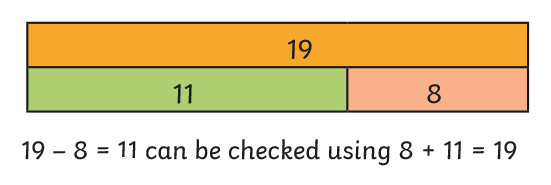   Making 10                        Making 20                            Making 100                                       Add in an extra 10!              Turns the bonds to 10 into                                                                                      10s numbers!0 + 10 =10                0 + 20 = 20                                         0 + 100 = 1001 + 9  = 10                 1 + 19 = 20        11 + 9 = 20                10 + 90 = 1002 + 8 = 10                 2 + 18 = 20        12 + 8 = 20               20 + 80 = 100 3 + 7 = 10                 3 + 17 = 20        13 + 7 = 20               30 + 70  = 1004 + 6 = 10                 4 + 16 = 20        14 + 6 = 20              40 + 60 = 1005 + 5 = 10                 5 + 15 = 20        15 + 5 = 20              50 + 50 = 1006 + 4 = 10                 6 + 14 = 20        16 + 4 = 20              60 + 40 = 1007 + 3 = 10                  7 + 13 = 20        17 + 3 = 20              70 + 30 = 1008 + 2 = 10                  8 + 12 = 20        18 + 2 = 20              80 + 20 = 1009 + 1 = 10                   9 + 11 = 20         19 + 1 = 20              90 + 10 = 10010 + 0 = 10                 10+ 10 = 20        20 + 0 = 20             100 + 0 = 100            Making 10                        Making 20                            Making 100                                       Add in an extra 10!              Turns the bonds to 10 into                                                                                      10s numbers!0 + 10 =10                0 + 20 = 20                                         0 + 100 = 1001 + 9  = 10                 1 + 19 = 20        11 + 9 = 20                10 + 90 = 1002 + 8 = 10                 2 + 18 = 20        12 + 8 = 20               20 + 80 = 100 3 + 7 = 10                 3 + 17 = 20        13 + 7 = 20               30 + 70  = 1004 + 6 = 10                 4 + 16 = 20        14 + 6 = 20              40 + 60 = 1005 + 5 = 10                 5 + 15 = 20        15 + 5 = 20              50 + 50 = 1006 + 4 = 10                 6 + 14 = 20        16 + 4 = 20              60 + 40 = 1007 + 3 = 10                  7 + 13 = 20        17 + 3 = 20              70 + 30 = 1008 + 2 = 10                  8 + 12 = 20        18 + 2 = 20              80 + 20 = 1009 + 1 = 10                   9 + 11 = 20         19 + 1 = 20              90 + 10 = 10010 + 0 = 10                 10+ 10 = 20        20 + 0 = 20             100 + 0 = 100                      7 + 5 = 12        5 + 7 = 12            12 - 5 = 7        12 - 7 = 12                   Inverse calculationsPart Part Whole Model Part Part Whole Model Rounding to estimate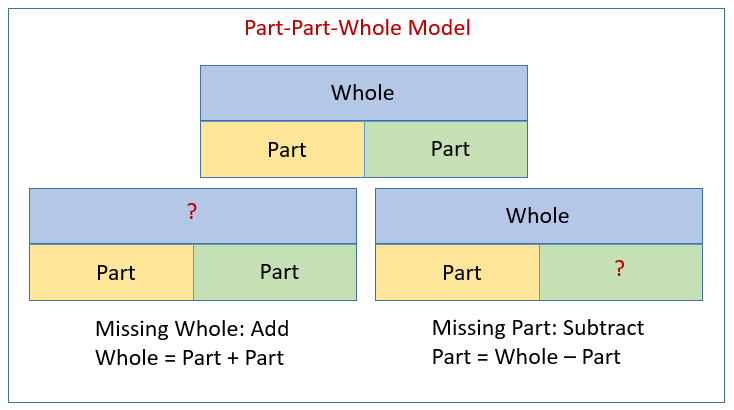 If a number ends in 1, 2, 3 or 4 round down to the nearest 10.It a number ends in 5, 6, 7, 8 or 9 round up to the nearest 10 .32 +  26 =  58 Round to the nearest 10  30 + 30 = 60.Key KnowledgeKey KnowledgeKey KnowledgeKey KnowledgeKey KnowledgeKey KnowledgeAdditionAdditionAdditionSubtractionSubtractionSubtractionAdding a one digit number to a two digit number     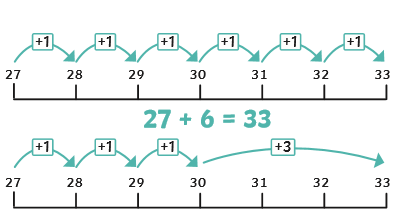 Adding a one digit number to a two digit number     Adding a one digit number to a two digit number     Subtracting a one digit number from a two digit number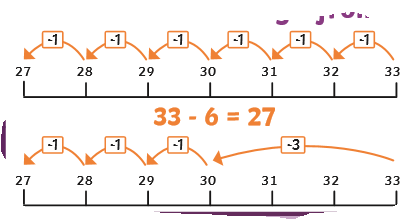 Subtracting a one digit number from a two digit numberSubtracting a one digit number from a two digit numberAdding a one digit number to a two digit number     Adding a one digit number to a two digit number     Adding a one digit number to a two digit number     Subtracting a one digit number from a two digit numberSubtracting a one digit number from a two digit numberSubtracting a one digit number from a two digit numberAdding a 10s digit to a two digit number27 + 40 + 67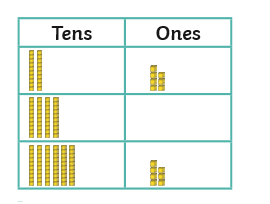 Adding a 10s digit to a two digit number27 + 40 + 67Adding a 10s digit to a two digit number27 + 40 + 67Subtracting a tens number from a two digit number72 - 30 = 42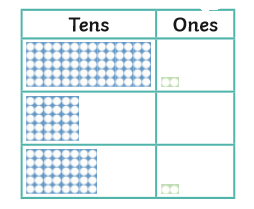 Subtracting a tens number from a two digit number72 - 30 = 42Subtracting a tens number from a two digit number72 - 30 = 42Adding 2 two digit numbersMethod 1 (no regrouping)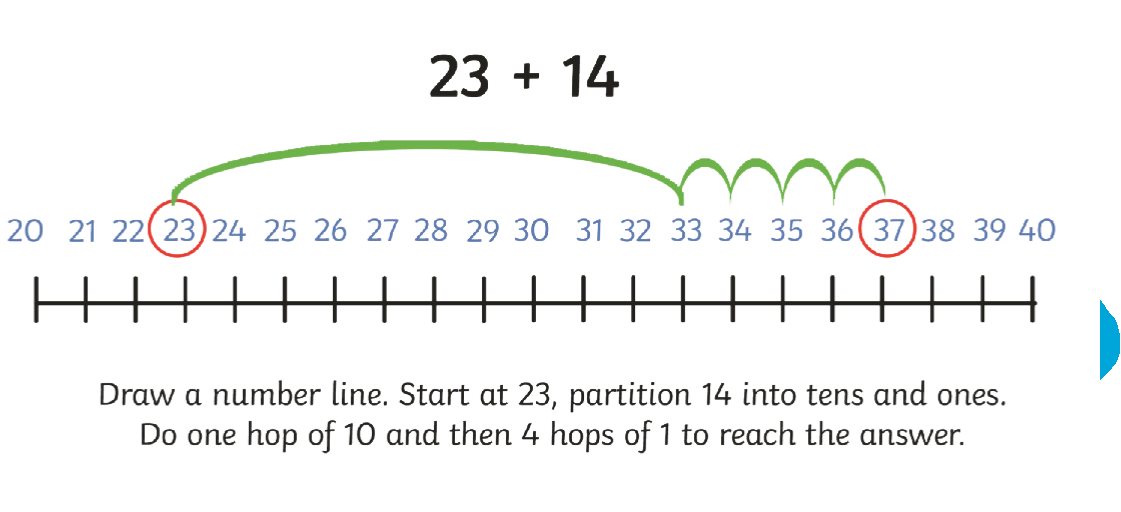 Method 2  (with regrouping)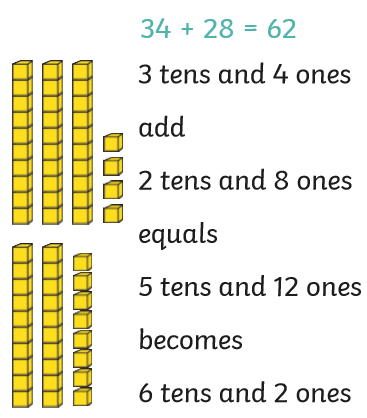 Adding 2 two digit numbersMethod 1 (no regrouping)Method 2  (with regrouping)Adding 2 two digit numbersMethod 1 (no regrouping)Method 2  (with regrouping)Subtracting a two digit number from a two digit numberMethod 1 (no regrouping)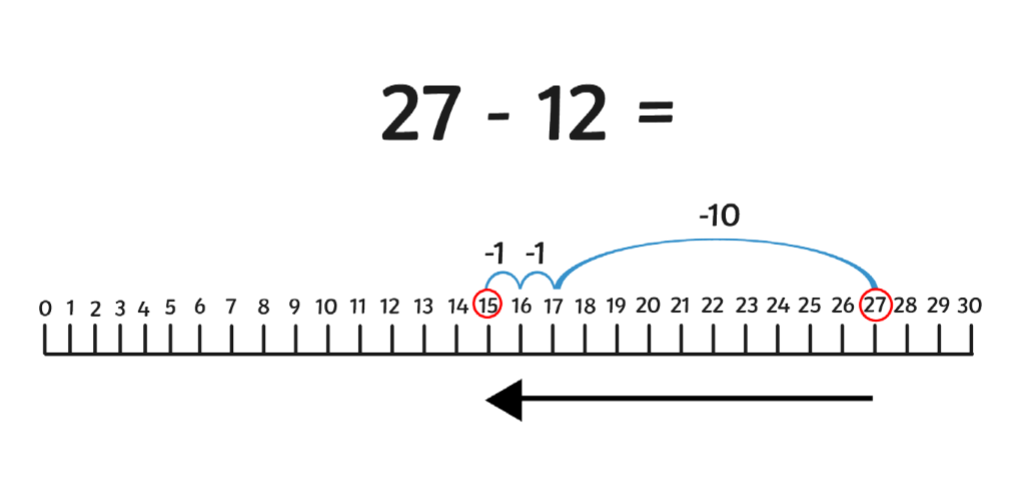 Draw a number line. Start at 27 and partition 12 into tens and ones. Do one hop of 10 then 4 hops of 1 to reach the answer.Method 2 (with regrouping)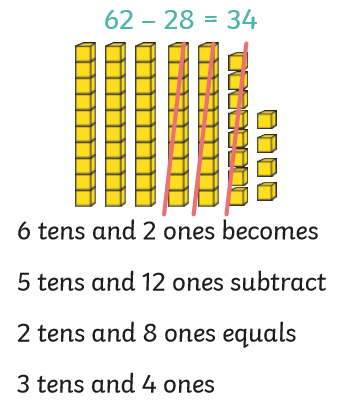 Subtracting a two digit number from a two digit numberMethod 1 (no regrouping)Draw a number line. Start at 27 and partition 12 into tens and ones. Do one hop of 10 then 4 hops of 1 to reach the answer.Method 2 (with regrouping)Subtracting a two digit number from a two digit numberMethod 1 (no regrouping)Draw a number line. Start at 27 and partition 12 into tens and ones. Do one hop of 10 then 4 hops of 1 to reach the answer.Method 2 (with regrouping)